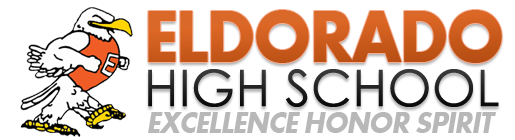 EHS Orchestra Booster

May 7, 2015 Agenda
7:00pm @ EHS Orchestra RoomAttendance:  Ruth Striegel, Liz Ziegler, Tami Baker, Kathy Hobbs, Mary WilliamsMeeting was called to order at 7:12pm.
April meeting minutes approvedBudget & class fees for 2015-2016Ruth distributed a spreadsheet of the orchestra activity fund expenses for the current school year.  The account is currently $105.36 short.It was decided that the following should be paid by the booster group:  $77.22 for ‘cafeteria help for dinner,’ $39 for zoom remote, and $20 deficit from the MCM Elegante deposit for the banquet (a $500 deposit was made, but ticket sales only totaled $480).  Mary wrote a check for $136.22 to EHS.Three students have yet to pay their class fees.Liz will contact MCM Elegante about a $25 charge for a four-channel mixer that we did not use at the banquet.The projected 2015-2016 budget is $4145 ($3745 if we don’t have to pay for a bus to the state orchestra contest).  The class fees that we collected this year totaled $3150 (not enough to cover our projected expenses).  There was discussion about charging different class fees for the different orchestras.  The following items apply only to chamber orchestra:  Dr. Tim workshop, All-State, and NMACT.  It was decided that one class fee price was more equitable.  It was decided that Mary will move shirts and pizza for the middle school tour to the booster account.  The 2015-2016 class fee will be $80 for both orchestras (total income of $3200 based on 40 students; expenses after changes will be $3205).City bus usageIt was discovered that the city offers free bus transportation for school groups as long as you are travelling along an established route.  Unfortunately, MPAF will be La Cueva High School next year, which still leaves a long stretch of road that our students will have to walk from a bus stop.  This is not a feasible idea.Side note about MPAF:  next year all MPAF’s (concert, orchestra, and band) will be held the same week – the same week as middle school conferences.  This is necessary to prevent PARCC interruptions.End-of-year report to APSWe passed around the year-end report required by APS to collect everyone’s contact information.  Mary will call our State Farm agent to get a copy of our bonding certificate.  Ruth printed a copy of our bylaws and gave the packet to Mary for the bonding certificate and a financial statement.  Mary will submit the completed packet to the EHS bookkeeper, Judy Alderman.Composition commissionRuth talked to Michael Mauldin and he is interested in composing for us next year.  He writes pieces inspired by places in New Mexico.  We talked about the possibility of taking a field trip to our point of inspiration (before and after the composition).  We could produce a video of the year-long journey.  It is possible there will be an environmental theme – Dixon Apple Ranch was given as an idea.  Ruth might talk to EHS science teachers for ideas.  We could raise money for a cause.  We could look for grant money to support this endeavor (APS Horizon Award?)Posting concert recording on web siteCaleb has wavs of the pop concert pieces.  Ruth will have these compressed and send them to Tami for upload on the web site.Link to YouTube video of “Pirates” on web siteCaleb has a “Pirates of the Caribbean” video for the web site.  Ruth will pass along the link to Tami when it is available.2015-2016 fundraisingThe Arby’s car wash fundraiser last year was a success.  We would like to do it again.  Tami will call the Juan Tabo/Indian School location to reserve a date towards the end of August.  Last year the car wash was 10am-3pm.Next year we want to split the talent show and dinner fundraiser into two events.  The talent show will be in the PAC in November.  The dinner with ensembles performing will be scheduled for March in the cafeteria.  We discussed the idea of holding a silent auction at the dinner.Tami will call to schedule a Chipotle dinner fundraiser for next year.  Chipotle offers 50% back to our group.The orchestra has participated in a Sprouts hot dog fundraiser in the past, but it has been discontinued.New BusinessWe will look at scheduling team building/bonding events for next year.The tuxedo jackets need to be dry cleaned.  After the meeting Kathy and Ruth inventoried them, only one missing.  Liz will dry clean the jackets next week.CalendarSolo/ensemble festival next year will be in April.Next meeting:  to be scheduled for August.